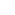 Nos ministères agissent pour un développement durable.Préservons l'environnement : n'imprimons que si nécessaire !z